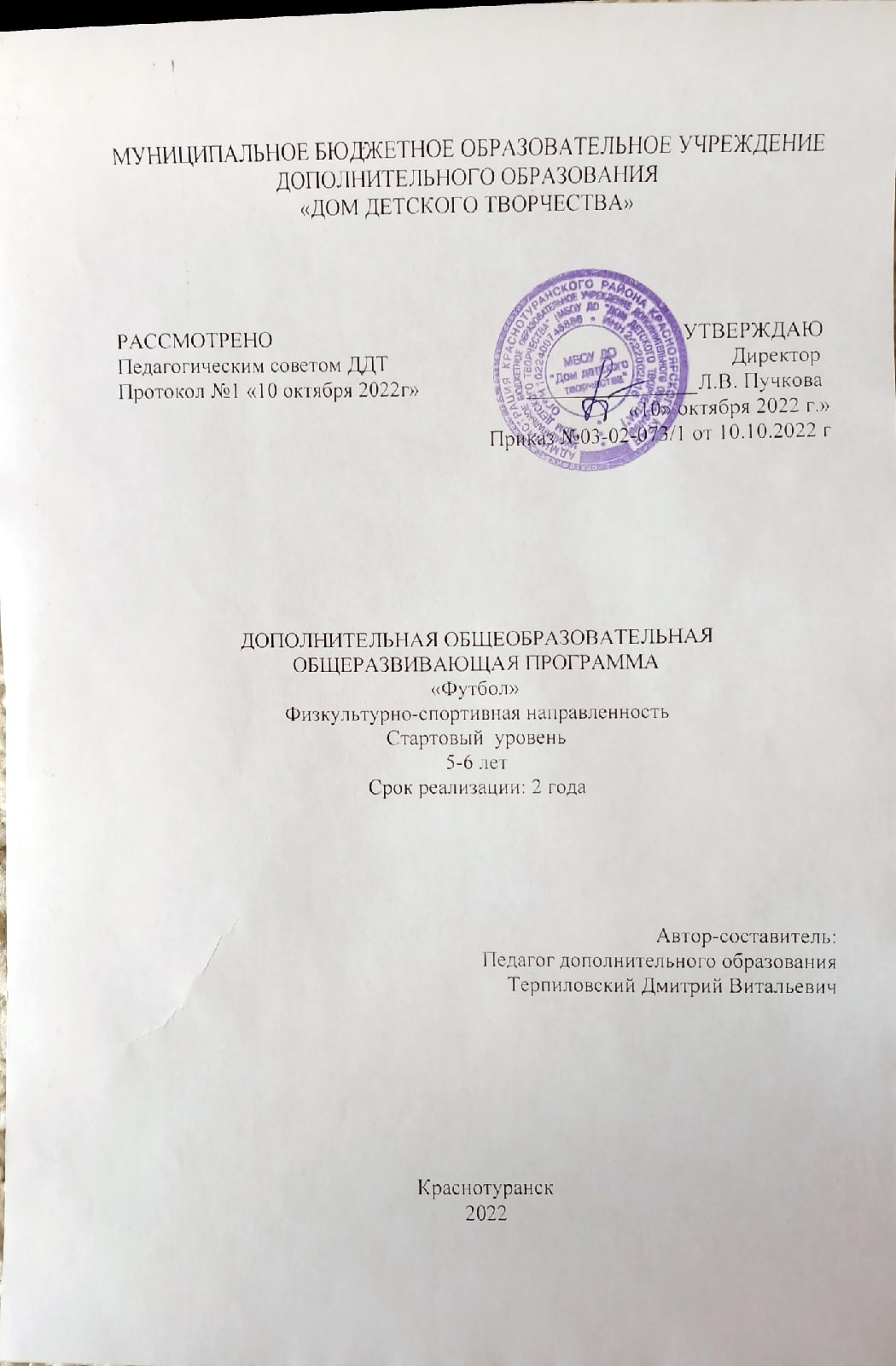 Пояснительная запискаНаправленность – физкультурно-спортивная – ориентирована на укрепление здоровья, формирование навыков здорового образа жизни и спортивного мастерства, морально-волевых качеств и системы ценностей с приоритетом жизни и здоровья. Программа ориентирована на приобщение детей к здоровому образу жизни, воспитание спортивного резерва страны.Рабочая программа по футболу «ДФК «Золотой Мяч» разработана на основе поурочных занятий  Дмитриева И. Л. (Программа по футболу для детей дошкольного возраста «Юный Футболист» )«Мяч есть нечто такое, что в единении с наклонностью ребенка к деятельности, благодаря своей бесконечной подвижности и разнообразию своего применения постоянно и всевозможными способами побуждает ребенка к игре… мяч имеет еще особенную прелесть, такую полную жизненного значения привлекательность для первого детства, равно как и для следующего за ним юношеского возраста, что без всякого сравнения является первой и самой важной игрушкой…»  (Ф.Фребель)В общей системе всестороннего развития человека физическое воспитание ребенка занимает важное место. Именно в дошкольном возрасте закладываются основы здоровья, физического развития, формируются двигательные навыки, создается фундамент для воспитания физических качеств.На современном этапе развития общества выявлена тенденция к ухудшению состояния здоровья детей. Известно, что здоровье ребенка зависит от ряда факторов - биологических, экологических, социальных, гигиенических, а также от характера педагогических воздействий. В многоаспектном выражении нормальное психофизическое развитие ребенка в дошкольном возрасте и последующее сохранение его здоровья зависят от уровня двигательной активности, потребность в которой для дошкольника является естественной. Потребность в движении, повышенная двигательная активность - наиболее важные биологические особенности детского организма. При их недостатке возникает целый ряд негативных для ребенка последствий: происходит нарушение функций и структуры ряда органов, регуляции обмена веществ и энергии, снижается сопротивляемость организма к изменяющимся внешним условиям.Назрела острая необходимость поиска путей физического и духовного оздоровления дошкольников, эффективных средств развития двигательной активности ребенка, развития интереса к движению как жизненной потребности быть ловким, сильным, смелым. Решение этой проблемы мы видим в игре в футбол. Игра в футбол динамична и эмоциональна, способствуют развитию силы, скоростно-силовых качеств, координационных способностей, быстроты, требует проявления находчивости, способности к концентрации и переключению внимания, пространственной, временной, динамической точности движений и их биомеханической рациональности. Она эффективно влияет на развитие у детей дошкольного возраста как психических процессов (внимания, восприятия, памяти, рациональности мышления, воображения), так и физиологических (усиливают кровообращение, дыхание, обмен веществ).С этой целью была разработана программа дополнительного образования. Спортивная секция предусматривает разнообразную деятельность с мячом в соответствии с интересами и потребностями, с учетом возраста детей, их особенностями, состоянием здоровья. На занятиях создаются условия для своевременного и правильного физического и полноценного психического развития, дается возможность раскрыть индивидуальные особенности и творческий потенциал каждого ребенка. Рационально распределяется двигательная нагрузка дошкольников: с учетом физиологической реакции детей, соответствие нагрузки их возрастным и индивидуальным возможностям, уровнем подготовленности.Игра футбол развивает ловкость, ритмичность, координацию и точность движений.Разнообразие движений и их вариантов дает возможность развивать и совершенствовать быстроту, ловкость, силу, выносливость, гибкость.Наряду с физическим развитием детей решаются задачи нравственного, умственного и эстетического воспитания. Во время игры в футбол тренер активно формирует у них нравственно-волевые качества: целеустремленность, настойчивость, выдержку, смелость.Новизна дополнительной общеобразовательной программы «ДФК «Золотой Мяч» основана на новой методике преподавания и новых методических технологий при проведении занятий. Каждый ребенок будет гармонично развиваться согласно его возрастных характеристик, нагрузка на организм будет даваться согласно возрасту ребенка. Применение не только практических занятий, но и теоретических, воспитательных.Актуальность предлагаемой программы определяется запросом со стороны детей и их родителей на программы обучения игры в футбол, материально-технические условия для реализации которого имеются только на базе нашего Дома детского творчества.Отличительные особенности данной дополнительной общеобразовательной программы является современные методики развития футболистов от 5 до 6 лет, в основе лежит упражнения в игровой форме, что придает еще большего интереса детей к занятиям по футболу. Помимо командных тренировок, проводятся индивидуальные для всех желающих, что ускорит процесс развития футбольного мастерства ребенка.Адресат программыСтепень предварительной подготовки – начальный уровень подготовкиУровень базового образования – общее образование Дети возраста от 5 до 6 лет Наполняемость групп: 1 год обучения – 12 человек2 год обучения – 12 человекПредполагаемый состав групп: Группа №1 – Дети от 5 до 6 лет (старшая группа)Группа №2 – Дети от 5 до 6 лет (младшая группа)Условия приема детей – любой желающий может прийти на тренировку, критериев отбора нет, футбол доступен для всех.Продолжительность программы – 2 годаСрок обучения на каждом этапе – 9 месяцев (учебный год) Количество часов на каждом этапе1 год обучения - 72 часа (2 дня в неделю, по 30 минут в день)2 год обучения – 72 часа (2 дня в неделю, по 30 минут в день)Всего за всю программу – 144 часа практических, теоретических, воспитательных занятий.Форма обучения – очнаяРежим занятий Занятия проводятся 2 раза в неделю с 17:20 до 19:00 временном диапазоне, продолжительность учебного занятия 30 минут (1 академический час)ЦЕЛЬ И ЗАДАЧИ ДОПОЛНИТЕЛЬНОЙ ОБРАЗОВАТЕЛЬНОЙПРОГРАММЫ
Цель – содействие оздоровлению и физическому развитию ребенка дошкольного возраста в процессе обучения игре в футбол.Задачи: - формировать представление о здоровом образе жизни, о спорте, об игре в футбол- ознакомить с основными правилами и принципами игры- накапливать и обогащать двигательный опыт детей (бег, бег с изменением направления и скорости, бег спиной вперед, бег приставными шагами, и т.д.)- формировать первоначальные представления и навыки выполнения технических элементов игры в футбол (ведение, остановка, удар, передача)- содействовать в развитии физических качеств (ловкость, быстрота, выносливость, сила, гибкость)- способствовать воспитанию активности, сознательности, морально-волевых качеств, уверенности в своих силах, уважительного отношения к себе и окружающим.- сформировать интерес и желание вести здоровый образ жизни.Учебный планПланируемые результатыУкрепление здоровья детейПовышение уровня двигательной активности Формирование двигательных умений и навыков Укрепление уверенности детей в своих силах и возможностях Умение чувствовать себя комфортно в большом коллективе.Учебно – календарный графикУСЛОВИЯ РЕАЛИЗАЦИИ ПРОГРАММЫCведения о помещении – Спортивный зал в зимний период и холодные дни (Размер поля: 20 х 12 м, покрытие: деревянный пол), в теплые дни – универсальная спортивная площадка с резиновым покрытием (размер поля: 40 х 20 м)Сведения о наличии подсобных помещений (кладовых, костюмерных, раздевалок и т.п.) – в наличии инвентарный кабинет, специализированные раздевалки для переодеванияПеречень оборудования учебного помещения – футбольные ворота, лавочки, спортивные маты.Перечень оборудования, необходимого для проведения занятий – футбольные мячи, фишки, конусы, обручи, координационные лестницы, скакалки, пластмассовые штанги, детские манишки, маленькие футбольные ворота.Перечень технических средств обучения – беспроводная Bluetooth колонка для музыкального сопровожденияТребования к специальной одежде обучающихся – футболка, шорты, спортивные кроссовки, футзалки, сороконожки.Информационное обеспечениеГруппа в социальных сетях: https://vk.com/public210180950Официальный сайт организации: http://xn--d1aa6b.xn--80aad7aqbfcmdeepo.xn--p1ai/Кадровое обеспечениеПрограмма реализуется педагогом дополнительного образования, имеющим опыт работы с детьми более 2 лет в спортивной среде. Образование – высшее, степень «Бакалавр» по направлению «Физическая культура».ФОРМЫ АТТЕСТАЦИИ И ОЦЕНОЧНЫЕ МАТЕРИАЛЫВходной контроль - оценка стартового уровня образовательных возможностей учащихся при поступлении в объединение или осваивающих программу 2-го и последующих лет обучения, ранее не занимающихся по данной дополнительной общеобразовательной общеразвивающей программе;Текущий контроль - оценка уровня и качества освоения тем/разделов программы и личностных качеств учащихся; осуществляется на занятиях в течение всего учебного года;Промежуточный контроль - оценка уровня и качества освоения учащимися дополнительной общеобразовательной общеразвивающей программы по итогам изучения раздела, темы или в конце определенного  периода обучения/учебного года.Итоговый контроль - оценка уровня и качества освоения учащимися дополнительной общеобразовательной общеразвивающей программы по завершению учебного года или всего периода обучения по программе.Методы и формы обучения1.	Повторный метод - заключается в многократном выполнении упражнений при сохранении содержания, величины, характера нагрузки (например, выполнение бросков мяча с одного и того же места определенным способом).2.	Интервальный метод - предполагает многократное повторение упражнения при строгой регламентации его продолжительности и пауз отдыха между повторениями.3.	Вариативный метод - предполагает выполнение одного и того же упражнения с мячами разного веса и в разных условиях (облегченных, нормальных и усложненных).4.	Метод сопряженных взаимодействий - основан на взаимосвязи развития физических качеств и совершенствования двигательных навыков. Для этого используются специальные упражнения (в частности, с набивными мячами), направленные на развитие необходимых двигательных качеств при условии их динамического соответствия биомеханическим особенностям разучиваемых на занятии двигательных действий (элементов и частей техники конкретного двигательного действия).5.	Игровой метод - характеризуется постоянным или внезапным изменением игровых ситуаций при наличии определенного сюжета и конечной цели. Он может использоваться для избирательного воздействия на отдельные физические способности занимающихся и комплексного совершенствования их двигательной активности.6.	Соревновательный метод - это специально организованные состязания с использованием мячей (малых, больших, набивных), в которых создаются условия для индивидуальной и командной борьбы. Этот метод может применяться при воспитании физических качеств, совершенствовании технических приемов, для стимулирования интереса и активизации занимающихся. При использовании этого метода у занимающихся происходят самые высокие сдвиги в деятельности систем и функций организма.7.	Метод круговой тренировки - предусматривает выполнение серии упражнений (например, с набивными мячами) на специально подготовленных местах («станциях»). Состав упражнений подбирается с расчетом разностороннего воздействия на различные мышечные группы и физические способности занимающихся.                                        СПИСОК ЛИТЕРАТУРЫАлексеев А. В. Себя преодолеть! М.: ФиС, 1978.Баландин В. И., Блудов Ю. М, Плахтиенко В. А. Прогнозирование в спорте. М.: ФиС, 1986.Белкин А. А. Идеомоторная подготовка в спорте. М.: ФиС, 1983.Буйлин Ю.Ф., Курамшин Ю.Ф. Теоретическая подготовка юных спортсменов. – М.: ФиС, 1985.Вяткин Б. А. Роль темперамента в спортивной деятельности. М.: ФиС, 1978.Вяткин Б. А. Управление психическим стрессом в спортивных соревнованиях. М.: ФиС. 1981.Годик М.А., Мосягин С.М., Швыков И.А, подготовка юных футболистов 6-9 лет, 2012гГоулд Д., Уэйнберг Р.С., Основы спорта и физической культуры, Киев: Олимпийская литература, 1998, - 336 с.Девяткин И.А. Методические рекомендации по организации упражнений техники ударов головой в опорном и безопорном положении. Краснояр.гос.пед.ун-т им. В.П. Астафьева. – Красноярск, 2022.-136 с.Ден Бланк . IQ в футболе. Как играют умные футболисты. Год выпуска: 2016Кантареро К. Г., Роперо М.Т. Школа испанского футбола. Год выпуска: 2015 Кузнецов А.А. Футбол. Настольная книга детского тренера. М., 2011Майер Ральф. Силовые тренировки в футболе. Перевод с английского яз. – М.: Спорт, 2016, 128 с.Марк Тунис. Психология футбола, 2012 г.Нагайцев Ю.А. Философия подготовки юных футболистов ФК «Строгино». М., 2011 Николаев А.А. Развитие выносливости у спортсменов / А.А. Николаев, В.Г. Семенов. – М.:Спорт, 2017.-144 с. Николаенко В.В. Многолетняя подготовка юных футболистов. Путь к успеху:учеб.-метод.пособие / В.В. Николаенко, В.Н. Шамардин. – К.:Саммит-книга,2015.-С.170-181.Патрик фон Лиувен. Философия футбола. Год выпуска: 2013Селуянов, В. Н. Футбол. Проблемы технической подготовки [текст]. Монография / Селуянов В.Н., Шестаков М.П., Диас С., Ферейра М. – М.: ТВТ Дивизион, 2014. – 104 с.Методические рекомендации по проведению футбольных тренировок с детьми 4 – 6 лет /Н. К. Юшков, И. В. Соловьёв. – Шуя, 2021. – 72 с.Филин В.П. Воспитание физических качеств у юных спортсменов. – М., 1974.№п/пНазвание раздела, темыКоличество часовКоличество часовКоличество часовФормы аттестации/контроля№п/пНазвание раздела, темыВсегоТеорияПрактикаФормы аттестации/контроля1Инструктаж по ТБ. Беседа на тему «Футбол – одна из самых популярных и любимых игр в мире», ведение мяча по прямой (змейкой), удары по воротам, игра в футбол.10,50,5Текущий контроль2Инструктаж по ТБ. Беседа: учимся играть в футбол (о технике игры в футбол) Знакомство стехникой владения мяча (перемещение, ведение, удар, остановка, отбор). Игра в футбол.10,50,5Текущий контроль3Ведение мяча змейкой – 10 м. не теряя мяча (Ведение мяча осуществляется последовательными толчками, внешней или внутренней стороной стопы, поочередно то правой, то левой ногой);Удар по воротам – (расстояние 4м, размеры ворот – 1 х 2 м). Метание набивного мяча из-за головы (1 кг/см).Бросок мяча об стену и ловля его двумя руками после отскока.101Текущий контроль4Перебрасывание мяча друг другу стоя, способ из-за головы; метание мяча вдаль правой и левой рукой. Игр. упр.: «Вперед с мячом». П/и: «Поймай мяч». Игра в футбол.101Текущий контроль5Перебрасывание мяча друг другу стоя, способ от груди. Метание мяча вдаль. Бросание мяча вверх и ловля его двумя руками. Игр. упр.: «Догони мяч». П/и.:«Брось, поймай». Игра в футбол.101Текущий контроль6Перебрасывание мяча друг другу стоя с отскоком мяча от пола. Удар мяча в цель. Игр. упр.: «Солнышко». П/и.: «Мяч водящему». Игра в футбол.101Текущий контроль7Перебрасывание мяча друг другу в разных направлениях стоя и сидя. Ведение мяча с изменением направления. Игр. упр.: «Перенос трех мячей». П/и.: «Мяч и веревка». Игра в футбол.101Текущий контроль8Перебрасывание мяча друг другу стоя на коленях. Ведение мяча с изменением скорости. Игр.упр.:«Пингвины с мячом». П/и.:«Ловишка в кругу». М/п игра«Ручейки и озера».101Текущий контроль9Перебрасывание мяча друг другу сидя, ноги врозь.Игр.упр.: «Передал - садись». П/и «Сделай фигуру». Игра в футбол.101Текущий контроль10«Обратный поезд» - бег прямой и спиной вперед. «Чей мяч дальше?» - удары по неподвижному мячу. «Ловкие ребята» - ведение мяча по прямой.Игр.упр.«Не выпускай мяч из круга» - дети быстро предают мяч ногой по кругу,«Обратный поезд». П/и.: «Подвижная цель».М/п игра «Олени».101Текущий контроль11Бег через набивные мячи. «Чей мяч дальше?» - удар по неподвижному мячу правой и левой ногой с разбега. «Ловкие ребята» - ведение мяча по прямой. Игр. упр.: «Не выпускай мяч из круга» - дети быстро передают мяч ногой по кругу. П/и. «Задержи мяч». Игра в футбол.101Текущий контроль12Ведение мяча по прямой правой и левой ногой. Ведение мяча между ориентирами.Игр. упр. «Точный удар» - игра в парах: удар по неподвижному мячу, остановка мяча – игровая задача – не потерять мяч. П/и. «Пустое место». Игра в футбол101Текущий контроль13Ведение мяча по прямой правой и левой ногой. Ведение мяча междуориентирами на скорость. Игр. упр. « «Кто больше отобьет» - удар мяча о стену и обратно. П/и.«Блуждающий мяч». «У ребят порядок строгий». М/п игра«Запомни и замри».101Текущий контроль14Ведение мяча вокруг обруча правой и левой ногой в разных направлениях. «Вокруг Света» - удар мяча о стену и обратно. Ведение мяча в прямом направлении на скорость.Игр. упр. «Кто больше отобьет» - удар мяча о стену и обратно. П/и. «Ловкий оленевод». Игра в футбол.101Текущий контроль15Удары по воротам. Ведение мяча вокруг обруча правой и левой ногой в разных направлениях. Передача мяча ногой по кругу. Игр.упр. «Вокруг света» «Не выпускать мяч из круга», П/и. «Меткий стрелок». игра в футбол.101Текущий контроль16Передача мяча партнеру. Ведение мяча между ориентирами. Игр.упр. «Футбол вдвоем», «Ловкие ребята». П/и «Шишки, желуди, орехи». Игра в футбол.101Текущий контроль17Техника владения мячом (перекаты мяча на месте). Метание набивного мяча от груди двумя руками. Игр.упр. «Серпантин», «Передал - садись» - броски и ловля мяча. П/ и. «Ловля оленей». М/п игра «Летает - не летает».101Текущий контроль18Техника владения мячом (перекаты мяча в движении). Передача мяча другдругу, стоя на месте. Игр. упр. «Светофор» (во время выполнения бега по кругу на красный цвет принять стойку баскетболиста), «Три мяча». П/ и.: «Волк иолени». Игра в футбол.101Текущий контроль19Передвижение приставными шагами (правым/левым боком, вперед/назад) Игр.упр.«Найди свой цвет», «Туннель» -прокатывание мяча между ног, «Лови, бросай – падать не давай» - перебрасывание мяча друг другу в быстром темпе,«Меткий стрелок» - попадание мячом в обруч. П/и.: «Стой!». Игра в футбол.101Текущий контроль20Ведение мяча вокруг себя правой, левой ногой. Подъем мяча. Игр. упр.«Туннель» - прокатывание мяча между ног. «Лови, бросай – падать не давай» - перебрасывание мяча друг другу в быстром темпе. П/и «За мячом». М/п игра«Будь внимателен».101Текущий контроль21Ведение мяча правой, левой ногой с последующим ударом по воротам. Ведение мяча правой, левой ногой и вокруг себя. Игр. упр. «Три мяча» - поочереднопереносить мячи из обруча в обруч – по три мяча, П/и.: Меткий стрелок» попадание мячом в обруч. Игра в футбол.101Текущий контроль22Ведение мяча правой, левой ногой с последующим ударом по воротам. Удар мяча в цель. Игр. упр. «Найди свой цвет», «Будь ловким» - ведение мяча с препятствиями (веревочка), «Попади в ворота» -удар мяча в ворота разными способами, с разных точек, П/и. «Мяч с топотом». Игра в футбол.101Текущий контроль23Челночный бег . Ведение мяча - челнок. Игр. упр. «Вышло солнце из-за речки»,«По кочкам» (прыжки), «Дойди – не урони» - ведение мяча в средней и высокой стойке до черты. П/и.: «Успей поймать!». М/п игра «Ухо-лоб-нос».101Текущий контроль24Передача мяча двумя руками от груди в парах. Прыжки на одной ноге с продвижением вперед, мяч за головой. Ходьба по гимнастической скамейке с перешагиванием через набивные мячи. Игр.упр. «Горячая картошка». П/игра «Укого меньше мячей». Игра в футбол.101Текущий контроль25Передача мяча. Подскоки с продвижением вперед, мяч за головой. Ходьба погимнастической скамейке с перешагиванием через набивные мячи. Игр. упр. «Колобок». П/игра «У кого меньше мячей». Игра в футбол.101Текущий контроль26Прыжки на двух ногах вдоль каната, перепрыгивая, его справа и слева. Перебрасывание мяча друг другу через шнур. Игр.упр. «Головой удерживая мяч». П/и.: «Охотники и звери». М/п игра «У кого мяч».101Текущий контроль27Передача мяча в тройках. Закреплять умение прыгать на двух ногах вдоль каната, перепрыгивая, его справа и слева. Игр.упр. «Головой удерживая мяч». П/и. «Поймай мяч». Игра в футбол.101Текущий контроль28Беседа: умей нападать, умей защищаться. Турнир по упрощенной игре 2 на 2, 3на3101Текущий контроль29Ведение мяча змейкой – 10 м. не теряя мяча (Ведение мяча осуществляется последовательными толчками, внешней или внутренней стороной стопы, поочередно то правой, то левой ногой);Удар по воротам – (расстояние 4м, размеры ворот – 1 х 2 м). Бросок мяча об стену и ловля его двумя руками после отскока.101Текущий контроль30Ознакомление с обманными движениями. Бросание мяча друг другу и ловля его после отскока от пола. П/ игры «Не урони мяч», «Мы веселые ребята - смячом». Игра в футбол.101Текущий контроль31Ведение мяча с обманными движениями. Передача мяча в парах. Эстафета«Тачка» - один из игроков, передвигаясь на руках, толкает перед собой мяч, другой удерживает его ноги. П/игра «Отбивка оленей». М/п игра «Жучок наспине» – формирование правильной осанки.101Текущий контроль32Ведение с ударом по воротам. Эстафета «Тачка» - один из игроков, передвигаясь на руках, толкает перед собой мяч, другой удерживает его ноги. П/игра «Кого назвали – тот и ловит мяч». Игра в футбол.101Текущий контроль33Ведение и передача. Бросание мяча друг другу и ловля его после отскока от пола. П/ игры «Не урони мяч», «Мы веселые ребята - с мячом». Игра в футбол.101Текущий контроль34Беседа: простейшие правила игры. Вспомнить основные элементы техники игры.Игра в футбол101Текущий контроль35Беседа: как избежать травматизма. Ведение мяча по прямой, змейкой. Удары в цель. Игра в футбол.101Текущий контроль36Перебрасывание мяча друг другу стоя способ снизу (расстояние 3-4 м). Метание малого мяча вдаль правой и левой рукой. Игр. упр.: «Подскок», «Толкни – поймай». П/.и.: «Воевода». Игра в футбол.101Текущий контроль37Перебрасывание мяча друг другу стоя способ из-за головы. Метание малого мяча в вертикальную цель, в броске мяча вверх и ловле его двумя руками. Игр. упр.«Головой удерживая мяч», «Подскок», «Мяч в обруч». П/и.: «Колобок». Игра в футбол.101Текущий контроль38Бросание мяча друг другу вперед-вверх от головы двумя руками в приседе. Отбивание мяча об стенку с хлопком. Игр. упр.: «Отбивалки», П/и.: «Летучий мяч». Игра в футбол.101Текущий контроль39Перебрасывание мяча друг другу стоя с отскоком мяча от пола. Бросок мяча двумя руками от груди в стену и ловля его партнером, стоящим сзади. Ведение мяча по прямой. Игр. упр.: «Не задень предмет», «Быстро за мячом». П/и.: «Защитакрепости». Игра в футбол.101Текущий контроль40Перебрасывание мяча друг другу стоя на коленях, спиной друг к другу. Ведение мяча с остановкой и изменением скорости. Игр. упр.: «Переноска мячей». П/и:«Играй, играй, мяч не теряй». М/п игра «Повтори-ка».101Текущий контроль41Перебрасывание мяча друг другу с хлопком, поворотом. Метание в цель изисходного положения, стоя на коленях. Ведение с изменением направления Игр. упр.: «Передал-садись». П/и.: «Успей поймать». Игра в футбол.0,500,5Текущий контроль42Бег через набивные мячи. Удары по неподвижному мячу правой и левой ногой с разбега. Ведение мяча с изменением направления. Игр. упр. «Ловкие ребята» - ведение мяча по прямой, «Не выпускай мяч из круга» - дети быстро предают мяч ногой по кругу. П/и. «Пустое место» (пятнашки с вызовом). Игра в футбол.101Текущий контроль43Ведение мяча между ориентирами. Удары по неподвижному мячу. Игр.упр.«Подвижная цель» - дети быстро передают мяч ногой, стараясь попасть вводящего, «Чей мяч дальше?». П/и. «Разноцветный мячик». М/п игра «Тик-так».101Текущий контроль44Бег по прямой и спиной вперед. Передача мяча партнеру. Ведение мяча между ориентирами. Игр.упр. ». «Обратный поезд» - бег прямой и спиной вперед,«Футбол вдвоем» - игра в парах: приемы мяча – игровая задача – не потерять мяч, ведение мяча с передачи. П/и «Мяч и веревка». М/п игра «Будь внимательным».101Текущий контроль45Передача мяча друг другу в движении. Удары по воротам; удар мяча о стену иобратно. Игр.упр.«Точный удар», «Кто больше отобьет». П/и. «Пятнашки». Игра в футбол101Текущий контроль46Ведение мяча вокруг обруча правой и левой ногой в разных направлениях. Передача мяча ногой по кругу. Удары по воротам. Игр.упр. «Вокруг света» - ведение мяча вокруг обруча правой и левой ногой в разных направлениях, «Невыпускать мяч из круга», «Забей в ворота». П/и. «Белые медведи». Игра в футбол101Текущий контроль47Ведение мяча вокруг обруча правой и левой ногой в разных направлениях.Ведение мяча парами. Передача мяча ногой по кругу. Игр. упр. «Ведение мяча парами», «Забей в ворота». П/и. «Мяч с топотом». Игра в футбол.101Текущий контроль48Игр. упр. «С двумя мячами», «Борьба за мяч». Игра в футбол.0,500,5Текущий контроль49Перебрасывание мяча из одной руки в другую. Отбивание мяча на месте. Подбрасывание мяча и ловля его двумя руками. Прокатывание мяча вперед головой. Игр. упр. «Передал - садись» -броски и ловля мяча, «Светофор» - вовремя выполнения бега по кругу на красный цвет принять стойку баскетболиста. П/и «Салки с мячом». М/п игра. «Передай мяч соседу».101Текущий контроль50Ходьба с подбрасыванием мяча и ловлей его двумя руками. Ведение мяча собманными движениями. Игр. упр. «Туннель» - прокатывание мяча между ног,«Лови, бросай – падать не давай» - перебрасывание мяча друг другу в быстром темпе. П/и «За мячом». М/п игра «Будь внимателен»101Текущий контроль51Ходьба по гимнастической скамейке с отбиванием мяча обеими руками. Бросание мяча и ловля его двумя руками. Игр. упр. «Три мяча» - поочередно переносить мячи из обруча в обруч – по три мяча, «Туннель» - прокатывание мяча между ног,«Лови, бросай – падать не давай» - перебрасывание мяча друг другу в быстром темпе, «Меткий стрелок» - попадание мячом в обруч, П/и. «Охотники и утки». Игра в футбол.101Текущий контроль52Передача мяча друг другу в быстром темпе. Открывание. Игр.упр. «Лови, бросай –падать не давай», «Туннель» -прокатывание мяча между ног, «Меткий стрелок».П/и. «Займи свободный кружок». Игра в футбол.101Текущий контроль53Передача мяча в движении. Ведение мяча. Передача мяча друг другу спередвижением по площадке парами (открывание). П/и. «Ловля оленей», «Мяч капитану». Игра в футбол.101Текущий контроль54Ведение с последующим ударом в цель, с разных участков поля. Игра в футбол. Релаксация «Наедине с дождем».101Текущий контроль55Игр. упр. «Будь ловким» - ведение мяча с препятствиями (веревочка). Игра в футбол. Релаксация «Волшебный сон».101Текущий контроль56Передача мяча в тройках. Прыжки на одной ноге с продвижением вперед, мяч за головой. Ходьба по гимнастической скамейке с перешагиванием через набивные мячи. Игр. упр. «Кто быстрее?». П/игра «Пустое место». М/п игра «Мяч по кругу».101Текущий контроль57Передача мяча через сетку в парах способом из-за головы. Ползание под дугами, головой прокатывая набивной мяч. Передача мяча в тройках, в движении.П/игра «Успей перебежать». «Здравствуй, догони!». Игра в футбол.101Текущий контроль58Эстафета «Тачка» - один из игроков, передвигаясь на руках, толкает перед собой мяч, другой удерживает его ноги. П/игры «Штандр. Мячик кверху», «Удочка». Игра в футбол. М/п игра «Кузнечик» – формирование правильной осанки.101Текущий контроль59Бросание мяча друг другу и ловля его после отскока от. Игра в зайчика 3х1. П/игры «Не урони мяч». «Мы веселые ребята - с мячом». Игра в футбол М/п игра«Сделай фигуру».101Текущий контроль60Беседа: как достичь положительного результата? Игра по упрощенным правилам 3 на 3101Текущий контроль61Бег по координационной лесенке. Футбольное путешествие. П/и. «Пятнашки с мячом», «Беспокойный мяч». М/п игра «Вызов по имени».101Текущий контроль62Ходьба по гимнастической скамье с перекладыванием малого мяча перед собой из правой руки в левую. Отбивание мяча от стены и ловля его двумя руками.Футбольное путешествие.101Текущий контроль63Игра по упрощенным правилам 1 на 1101Текущий контроль64Игра по упрощенным правилам 4 на 4101Текущий контроль65Ведение мяча правой, левой ногой с последующим ударом по воротам. Удар мяча в цель. Игр. упр. «Найди свой цвет», «Будь ловким» - ведение мяча с препятствиями (веревочка), «Попади в ворота» -удар мяча в ворота разными способами, с разных точек, П/и. «Мяч с топотом».101Текущий контроль66Ведение мяча вокруг себя правой, левой ногой. Подъем мяча. Игр. упр.«Туннель» - прокатывание мяча между ног. «Лови, бросай – падать не давай» - перебрасывание мяча друг другу в быстром темпе. П/и «За мячом». М/п игра «Будь внимателен».101Текущий контроль67Техника владения мячом (перекаты мяча на месте). Метание набивного мяча от груди двумя руками. Игр.упр. «Серпантин», «Передал - садись» - броски и ловля мяча. П/ и. «Ловля оленей». М/п игра «Летает - не летает».101Текущий контроль68Техника владения мячом (перекаты мяча в движении). Передача мяча другдругу, стоя на месте. Игр. упр. «Светофор» (во время выполнения бега по кругу на красный цвет принять стойку баскетболиста), «Три мяча». П/ и.: «Волк иолени». Игра в футбол.101Текущий контроль69Ведение мяча змейкой – 10 м. не теряя мяча (Ведение мяча осуществляется последовательными толчками, внешней или внутренней стороной стопы, поочередно то правой, то левой ногой); Удар по воротам – (расстояние 4м, размеры ворот – 1 х 2 м).101Текущий контроль70Ведение мяча с обманными движениями. Передача мяча в парах. Эстафета«Тачка» - один из игроков, передвигаясь на руках, толкает перед собой мяч, другой удерживает его ноги. П/игра «Отбивка оленей». М/п игра «Жучок наспине» – формирование правильной осанки.101Текущий контроль71Ведение с ударом по воротам. Эстафета «Тачка» - один из игроков, передвигаясь на руках, толкает перед собой мяч, другой удерживает его ноги. П/игра «Кого назвали – тот и ловит мяч». Игра в футбол.101Текущий контроль72Ведение и передача. Бросание мяча друг другу и ловля его после отскока от пола. П/ игры «Не урони мяч», «Мы веселые ребята - с мячом». Игра в футбол.101Текущий контроль73Перебрасывание мяча друг другу стоя на коленях. Ведение мяча с изменением скорости. Игр.упр.:«Пингвины с мячом». П/и.:«Ловишка в кругу». М/п игра«Ручейки и озера».101Текущий контроль74Перебрасывание мяча друг другу стоя с отскоком мяча от пола. Удар мяча в цель. Игр. упр.: «Солнышко». П/и.: «Мяч водящему». Игра в футбол.101Текущий контрольИтого часовИтого часов72171Поурочная программа на 2 год обученияПоурочная программа на 2 год обученияПоурочная программа на 2 год обученияПоурочная программа на 2 год обученияПоурочная программа на 2 год обученияПоурочная программа на 2 год обучения75Инструктаж по ТБ. Беседа на тему «Футбол – одна из самых популярных и любимых игр в мире», ведение мяча по прямой (змейкой), удары по воротам, игра в футбол.10,50,5Текущий контроль76Инструктаж по ТБ. Беседа: учимся играть в футбол (о технике игры в футбол) Знакомство стехникой владения мяча (перемещение, ведение, удар, остановка, отбор). Игра в футбол.10,50,5Текущий контроль77Ведение мяча змейкой – 10 м. не теряя мяча (Ведение мяча осуществляется последовательными толчками, внешней или внутренней стороной стопы, поочередно то правой, то левой ногой);Удар по воротам – (расстояние 4м, размеры ворот – 1 х 2 м). Метание набивного мяча из-за головы (1 кг/см).Бросок мяча об стену и ловля его двумя руками после отскока.101Текущий контроль78Перебрасывание мяча друг другу стоя, способ из-за головы; метание мяча вдаль правой и левой рукой. Игр. упр.: «Вперед с мячом». П/и: «Поймай мяч». Игра в футбол.101Текущий контроль79Перебрасывание мяча друг другу стоя, способ от груди. Метание мяча вдаль. Бросание мяча вверх и ловля его двумя руками. Игр. упр.: «Догони мяч». П/и.:«Брось, поймай». Игра в футбол.101Текущий контроль80Перебрасывание мяча друг другу стоя с отскоком мяча от пола. Удар мяча в цель. Игр. упр.: «Солнышко». П/и.: «Мяч водящему». Игра в футбол.101Текущий контроль81Перебрасывание мяча друг другу в разных направлениях стоя и сидя. Ведение мяча с изменением направления. Игр. упр.: «Перенос трех мячей». П/и.: «Мяч и веревка». Игра в футбол.101Текущий контроль82Перебрасывание мяча друг другу стоя на коленях. Ведение мяча с изменением скорости. Игр.упр.:«Пингвины с мячом». П/и.:«Ловишка в кругу». М/п игра«Ручейки и озера».101Текущий контроль83Перебрасывание мяча друг другу сидя, ноги врозь.Игр.упр.: «Передал - садись». П/и «Сделай фигуру». Игра в футбол.101Текущий контроль84«Обратный поезд» - бег прямой и спиной вперед. «Чей мяч дальше?» - удары по неподвижному мячу. «Ловкие ребята» - ведение мяча по прямой.Игр.упр.«Не выпускай мяч из круга» - дети быстро предают мяч ногой по кругу,«Обратный поезд». П/и.: «Подвижная цель».М/п игра «Олени».101Текущий контроль85Бег через набивные мячи. «Чей мяч дальше?» - удар по неподвижному мячу правой и левой ногой с разбега. «Ловкие ребята» - ведение мяча по прямой. Игр. упр.: «Не выпускай мяч из круга» - дети быстро передают мяч ногой по кругу. П/и. «Задержи мяч». Игра в футбол.101Текущий контроль86Ведение мяча по прямой правой и левой ногой. Ведение мяча между ориентирами.Игр. упр. «Точный удар» - игра в парах: удар по неподвижному мячу, остановка мяча – игровая задача – не потерять мяч. П/и. «Пустое место». Игра в футбол101Текущий контроль87Ведение мяча по прямой правой и левой ногой. Ведение мяча междуориентирами на скорость. Игр. упр. « «Кто больше отобьет» - удар мяча о стену и обратно. П/и.«Блуждающий мяч». «У ребят порядок строгий». М/п игра«Запомни и замри».101Текущий контроль88Ведение мяча вокруг обруча правой и левой ногой в разных направлениях. «Вокруг Света» - удар мяча о стену и обратно. Ведение мяча в прямом направлении на скорость.Игр. упр. «Кто больше отобьет» - удар мяча о стену и обратно. П/и. «Ловкий оленевод». Игра в футбол.101Текущий контроль89Удары по воротам. Ведение мяча вокруг обруча правой и левой ногой в разных направлениях. Передача мяча ногой по кругу. Игр.упр. «Вокруг света» «Не выпускать мяч из круга», П/и. «Меткий стрелок». игра в футбол.101Текущий контроль90Передача мяча партнеру. Ведение мяча между ориентирами. Игр.упр. «Футбол вдвоем», «Ловкие ребята». П/и «Шишки, желуди, орехи». Игра в футбол.101Текущий контроль91Техника владения мячом (перекаты мяча на месте). Метание набивного мяча от груди двумя руками. Игр.упр. «Серпантин», «Передал - садись» - броски и ловля мяча. П/ и. «Ловля оленей». М/п игра «Летает - не летает».101Текущий контроль92Техника владения мячом (перекаты мяча в движении). Передача мяча другдругу, стоя на месте. Игр. упр. «Светофор» (во время выполнения бега по кругу на красный цвет принять стойку баскетболиста), «Три мяча». П/ и.: «Волк иолени». Игра в футбол.101Текущий контроль93Передвижение приставными шагами (правым/левым боком, вперед/назад) Игр.упр.«Найди свой цвет», «Туннель» -прокатывание мяча между ног, «Лови, бросай – падать не давай» - перебрасывание мяча друг другу в быстром темпе,«Меткий стрелок» - попадание мячом в обруч. П/и.: «Стой!». Игра в футбол.101Текущий контроль94Ведение мяча вокруг себя правой, левой ногой. Подъем мяча. Игр. упр.«Туннель» - прокатывание мяча между ног. «Лови, бросай – падать не давай» - перебрасывание мяча друг другу в быстром темпе. П/и «За мячом». М/п игра«Будь внимателен».101Текущий контроль95Ведение мяча правой, левой ногой с последующим ударом по воротам. Ведение мяча правой, левой ногой и вокруг себя. Игр. упр. «Три мяча» - поочереднопереносить мячи из обруча в обруч – по три мяча, П/и.: Меткий стрелок» попадание мячом в обруч. Игра в футбол.101Текущий контроль96Ведение мяча правой, левой ногой с последующим ударом по воротам. Удар мяча в цель. Игр. упр. «Найди свой цвет», «Будь ловким» - ведение мяча с препятствиями (веревочка), «Попади в ворота» -удар мяча в ворота разными способами, с разных точек, П/и. «Мяч с топотом». Игра в футбол.101Текущий контроль97Челночный бег . Ведение мяча - челнок. Игр. упр. «Вышло солнце из-за речки»,«По кочкам» (прыжки), «Дойди – не урони» - ведение мяча в средней и высокой стойке до черты. П/и.: «Успей поймать!». М/п игра «Ухо-лоб-нос».101Текущий контроль98Передача мяча двумя руками от груди в парах. Прыжки на одной ноге с продвижением вперед, мяч за головой. Ходьба по гимнастической скамейке с перешагиванием через набивные мячи. Игр.упр. «Горячая картошка». П/игра «Укого меньше мячей». Игра в футбол.101Текущий контроль99Передача мяча. Подскоки с продвижением вперед, мяч за головой. Ходьба погимнастической скамейке с перешагиванием через набивные мячи. Игр. упр. «Колобок». П/игра «У кого меньше мячей». Игра в футбол.101Текущий контроль100Прыжки на двух ногах вдоль каната, перепрыгивая, его справа и слева. Перебрасывание мяча друг другу через шнур. Игр.упр. «Головой удерживая мяч». П/и.: «Охотники и звери». М/п игра «У кого мяч».101Текущий контроль101Передача мяча в тройках. Закреплять умение прыгать на двух ногах вдоль каната, перепрыгивая, его справа и слева. Игр.упр. «Головой удерживая мяч». П/и. «Поймай мяч». Игра в футбол.101Текущий контроль102Беседа: умей нападать, умей защищаться. Турнир по упрощенной игре 2 на 2, 3на3101Текущий контроль103Ведение мяча змейкой – 10 м. не теряя мяча (Ведение мяча осуществляется последовательными толчками, внешней или внутренней стороной стопы, поочередно то правой, то левой ногой);Удар по воротам – (расстояние 4м, размеры ворот – 1 х 2 м). Бросок мяча об стену и ловля его двумя руками после отскока.101Текущий контроль104Ознакомление с обманными движениями. Бросание мяча друг другу и ловля его после отскока от пола. П/ игры «Не урони мяч», «Мы веселые ребята - смячом». Игра в футбол.101Текущий контроль105Ведение мяча с обманными движениями. Передача мяча в парах. Эстафета«Тачка» - один из игроков, передвигаясь на руках, толкает перед собой мяч, другой удерживает его ноги. П/игра «Отбивка оленей». М/п игра «Жучок наспине» – формирование правильной осанки.101Текущий контроль106Ведение с ударом по воротам. Эстафета «Тачка» - один из игроков, передвигаясь на руках, толкает перед собой мяч, другой удерживает его ноги. П/игра «Кого назвали – тот и ловит мяч». Игра в футбол.101Текущий контроль107Ведение и передача. Бросание мяча друг другу и ловля его после отскока от пола. П/ игры «Не урони мяч», «Мы веселые ребята - с мячом». Игра в футбол.101Текущий контроль108Беседа: простейшие правила игры. Вспомнить основные элементы техники игры.Игра в футбол101Текущий контроль109Беседа: как избежать травматизма. Ведение мяча по прямой, змейкой. Удары в цель. Игра в футбол.101Текущий контроль110Перебрасывание мяча друг другу стоя способ снизу (расстояние 3-4 м). Метание малого мяча вдаль правой и левой рукой. Игр. упр.: «Подскок», «Толкни – поймай». П/.и.: «Воевода». Игра в футбол.101Текущий контроль111Перебрасывание мяча друг другу стоя способ из-за головы. Метание малого мяча в вертикальную цель, в броске мяча вверх и ловле его двумя руками. Игр. упр. «Головой удерживая мяч», «Подскок», «Мяч в обруч». П/и.: «Колобок». Игра в футбол.101Текущий контроль112Бросание мяча друг другу вперед-вверх от головы двумя руками в приседе. Отбивание мяча об стенку с хлопком. Игр. упр.: «Отбивалки», П/и.: «Летучий мяч». Игра в футбол.101Текущий контроль113Перебрасывание мяча друг другу стоя с отскоком мяча от пола. Бросок мяча двумя руками от груди в стену и ловля его партнером, стоящим сзади. Ведение мяча по прямой. Игр. упр.: «Не задень предмет», «Быстро за мячом». П/и.: «Защитакрепости». Игра в футбол.101Текущий контроль114Перебрасывание мяча друг другу стоя на коленях, спиной друг к другу. Ведение мяча с остановкой и изменением скорости. Игр. упр.: «Переноска мячей». П/и:«Играй, играй, мяч не теряй». М/п игра «Повтори-ка».101Текущий контроль115Перебрасывание мяча друг другу с хлопком, поворотом. Метание в цель изисходного положения, стоя на коленях. Ведение с изменением направления Игр. упр.: «Передал-садись». П/и.: «Успей поймать». Игра в футбол.101Текущий контроль116Бег через набивные мячи. Удары по неподвижному мячу правой и левой ногой с разбега. Ведение мяча с изменением направления. Игр. упр. «Ловкие ребята» - ведение мяча по прямой, «Не выпускай мяч из круга» - дети быстро предают мяч ногой по кругу. П/и. «Пустое место» (пятнашки с вызовом). Игра в футбол.101Текущий контроль117Ведение мяча между ориентирами. Удары по неподвижному мячу. Игр.упр.«Подвижная цель» - дети быстро передают мяч ногой, стараясь попасть вводящего, «Чей мяч дальше?». П/и. «Разноцветный мячик». М/п игра «Тик-так».101Текущий контроль118Бег по прямой и спиной вперед. Передача мяча партнеру. Ведение мяча между ориентирами. Игр.упр. ». «Обратный поезд» - бег прямой и спиной вперед,«Футбол вдвоем» - игра в парах: приемы мяча – игровая задача – не потерять мяч, ведение мяча с передачи. П/и «Мяч и веревка». М/п игра «Будь внимательным».101Текущий контроль119Передача мяча друг другу в движении. Удары по воротам; удар мяча о стену иобратно. Игр.упр.«Точный удар», «Кто больше отобьет». П/и. «Пятнашки». Игра в футбол101Текущий контроль120Ведение мяча вокруг обруча правой и левой ногой в разных направлениях. Передача мяча ногой по кругу. Удары по воротам. Игр.упр. «Вокруг света» - ведение мяча вокруг обруча правой и левой ногой в разных направлениях, «Невыпускать мяч из круга», «Забей в ворота». П/и. «Белые медведи». Игра в футбол101Текущий контроль121Ведение мяча вокруг обруча правой и левой ногой в разных направлениях.Ведение мяча парами. Передача мяча ногой по кругу. Игр. упр. «Ведение мяча парами», «Забей в ворота». П/и. «Мяч с топотом». Игра в футбол.0,500,5Текущий контроль122Игр. упр. «С двумя мячами», «Борьба за мяч». Игра в футбол.0,500,5Текущий контроль123Перебрасывание мяча из одной руки в другую. Отбивание мяча на месте. Подбрасывание мяча и ловля его двумя руками. Прокатывание мяча вперед головой. Игр. упр. «Передал - садись» -броски и ловля мяча, «Светофор» - вовремя выполнения бега по кругу на красный цвет принять стойку баскетболиста. П/и «Салки с мячом». М/п игра. «Передай мяч соседу».101Текущий контроль124Ходьба с подбрасыванием мяча и ловлей его двумя руками. Ведение мяча собманными движениями. Игр. упр. «Туннель» - прокатывание мяча между ног,«Лови, бросай – падать не давай» - перебрасывание мяча друг другу в быстром темпе. П/и «За мячом». М/п игра «Будь внимателен».101Текущий контроль125Ходьба по гимнастической скамейке с отбиванием мяча обеими руками. Бросание мяча и ловля его двумя руками. Игр. упр. «Три мяча» - поочередно переносить мячи из обруча в обруч – по три мяча, «Туннель» - прокатывание мяча между ног,«Лови, бросай – падать не давай» - перебрасывание мяча друг другу в быстром темпе, «Меткий стрелок» - попадание мячом в обруч, П/и. «Охотники и утки». Игра в футбол.101Текущий контроль126Передача мяча друг другу в быстром темпе. Открывание. Игр.упр. «Лови, бросай –падать не давай», «Туннель» -прокатывание мяча между ног, «Меткий стрелок».П/и. «Займи свободный кружок». Игра в футбол.101Текущий контроль127Передача мяча в движении. Ведение мяча. Передача мяча друг другу спередвижением по площадке парами (открывание). П/и. «Ловля оленей», «Мяч капитану». Игра в футбол.101Текущий контроль128Ведение с последующим ударом в цель, с разных участков поля. Игра в футбол. Релаксация «Наедине с дождем».101Текущий контроль129Игр. упр. «Будь ловким» - ведение мяча с препятствиями (веревочка). Игра в футбол. Релаксация «Волшебный сон».0,500,5Текущий контроль130Передача мяча в тройках. Прыжки на одной ноге с продвижением вперед, мяч за головой. Ходьба по гимнастической скамейке с перешагиванием через набивные мячи. Игр. упр. «Кто быстрее?». П/игра «Пустое место». М/п игра «Мяч по кругу».101Текущий контроль131Передача мяча через сетку в парах способом из-за головы. Ползание под дугами, головой прокатывая набивной мяч. Передача мяча в тройках, в движении.П/игра «Успей перебежать». «Здравствуй, догони!». Игра в футбол.101Текущий контроль132Эстафета «Тачка» - один из игроков, передвигаясь на руках, толкает перед собой мяч, другой удерживает его ноги. П/игры «Штандр. Мячик кверху», «Удочка». Игра в футбол. М/п игра «Кузнечик» – формирование правильной осанки.101Текущий контроль133Бросание мяча друг другу и ловля его после отскока от. Игра в зайчика 3х1. П/игры «Не урони мяч». «Мы веселые ребята - с мячом». Игра в футбол М/п игра«Сделай фигуру».101Текущий контроль134Беседа: как достичь положительного результата? Игра по упрощенным правилам 3 на 30,500,5Текущий контроль135Бег по координационной лесенке. Футбольное путешествие. П/и. «Пятнашки с мячом», «Беспокойный мяч». М/п игра «Вызов по имени».101Текущий контроль136Ходьба по гимнастической скамье с перекладыванием малого мяча перед собой из правой руки в левую. Отбивание мяча от стены и ловля его двумя руками.Футбольное путешествие.101Текущий контроль137Игра по упрощенным правилам 1 на 1101Текущий контроль138Игра по упрощенным правилам 4 на 4101Текущий контроль139Ведение мяча правой, левой ногой с последующим ударом по воротам. Удар мяча в цель. Игр. упр. «Найди свой цвет», «Будь ловким» - ведение мяча с препятствиями (веревочка), «Попади в ворота» -удар мяча в ворота разными способами, с разных точек, П/и. «Мяч с топотом».101Текущий контроль140Ведение мяча вокруг себя правой, левой ногой. Подъем мяча. Игр. упр.«Туннель» - прокатывание мяча между ног. «Лови, бросай – падать не давай» - перебрасывание мяча друг другу в быстром темпе. П/и «За мячом». М/п игра «Будь внимателен».101Текущий контроль141Техника владения мячом (перекаты мяча на месте). Метание набивного мяча от груди двумя руками. Игр.упр. «Серпантин», «Передал - садись» - броски и ловля мяча. П/ и. «Ловля оленей». М/п игра «Летает - не летает».101Текущий контроль142Техника владения мячом (перекаты мяча в движении). Передача мяча другдругу, стоя на месте. Игр. упр. «Светофор» (во время выполнения бега по кругу на красный цвет принять стойку баскетболиста), «Три мяча». П/ и.: «Волк иолени». Игра в футбол.101Текущий контроль143Ведение мяча змекой – 10 м. не теряя мяча (Ведение мяча осуществляется последовательными толчками, внешней или внутренней стороной стопы, поочередно то правой, то левой ногой); Удар по воротам – (расстояние 4м, размеры ворот – 1 х 2 м).101Текущий контроль144Ведение мяча с обманными движениями. Передача мяча в парах. Эстафета«Тачка» - один из игроков, передвигаясь на руках, толкает перед собой мяч, другой удерживает его ноги. П/игра «Отбивка оленей». М/п игра «Жучок наспине» – формирование правильной осанки.101Текущий контроль145Ведение с ударом по воротам. Эстафета «Тачка» - один из игроков, передвигаясь на руках, толкает перед собой мяч, другой удерживает его ноги. П/игра «Кого назвали – тот и ловит мяч». Игра в футбол.101Текущий контроль146Ведение и передача. Бросание мяча друг другу и ловля его после отскока от пола. П/ игры «Не урони мяч», «Мы веселые ребята - с мячом». Игра в футбол.101Текущий контроль147Перебрасывание мяча друг другу стоя на коленях. Ведение мяча с изменением скорости. Игр.упр.:«Пингвины с мячом». П/и.:«Ловишка в кругу». М/п игра«Ручейки и озера».101Текущий контроль148Перебрасывание мяча друг другу стоя с отскоком мяча от пола. Удар мяча в цель. Игр. упр.: «Солнышко». П/и.: «Мяч водящему». Игра в футбол.101Текущий контрольИтого часовИтого часов72171Всего часов за весь периодВсего часов за весь период1442142№ п/пГод обученияДата начала занятийДата окончания занятийКоличество учебных недельКоличество учебных днейКоличество учебных часовРежим занятийСроки проведения промежуточной итоговой аттестации111.09.202131.05.202234102612Очный2.09.2021/30.05.2022221.09.202231.05.202334102612Очный2.09.2022/30.05.2023